Биология,  6 сынып І жартыжылдық 16 сағат1 сабақ.  Тақырыбы: Ботаника – өсімдіктер туралы ғылым. Мәтінмен жұмыс істей отырып, берілген өсімдік түрлерін ата. Кестені толтыр.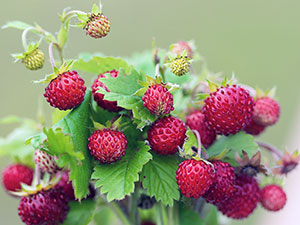 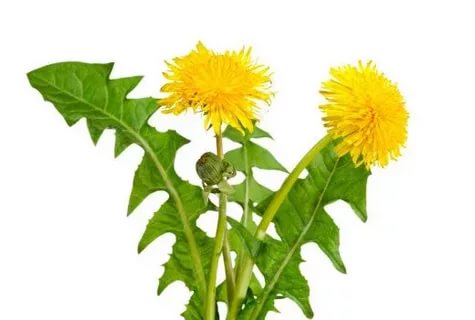 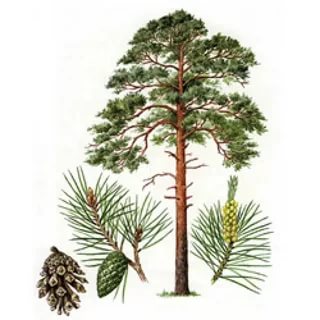 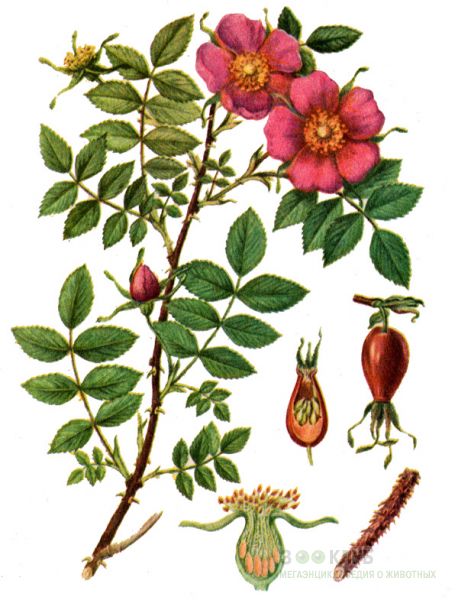 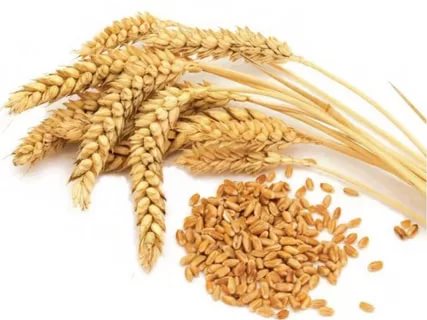 2 сабақ.Тақырыбы: Мәдени және жабайы, біржылдық және көпжылдық, дәрілік және әсемдік өсімдіктер. Тапсырма: Сәйкестендір.Қамыс                            4. Қарағай                              7. ҚазтабанҚияр                              5. Жолжелкен                         8. АсқабақШие                               6. Күріш 3 сабақ.Тақырыбы: Өсімдіктердің белгілеріТапсырма. Орындасаң, өсімдік ағзасының құрылысын білетін боласың.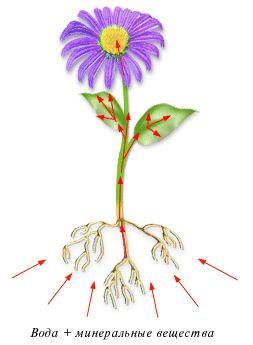 Тапсырманы орындауға қойылатын талап: оқулықтан өсімдіктің құрылысы туралы мәтінді оқып, суреттегі мүшелерін жаз.4 сабақ. Тақырыбы: Ұлғайтқыш құралдар. Микроскоп, ұлғайтқыш әйнек. 1 тапсырма.  Суретте көрсетілген микроскопқа қажетті құралдардың атын дәптерге жаз. Бейнеленген көріністі ретімен орналастырып, сипатта, нәтижесінде дайын болған зат қалай аталады?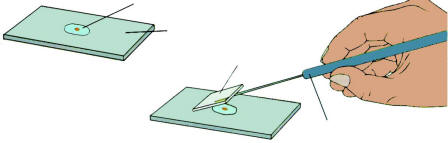 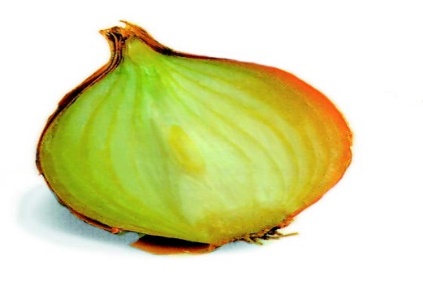 Қажетті сөздер:  Пияз, пияз, сапты ине, заттық шыны, жабын шыны   2 тапсырма. Микроскоптың бөлшектерін жаз. .....................................................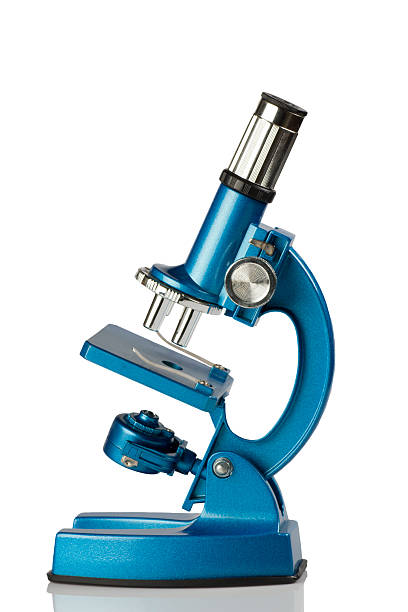 ...............................................................................................................................................................................................................................................................................................................................5 сабақ. Тақырыбы: Жасуша - өсімдік организмінің негізгі құрылым бірлігі.Тапсырма 1. Суретті пайдаланып, жасуша бөліктерін жаз.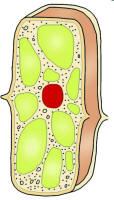 Тапсырма 2. Сәйкестендір6 сабақ. Тақырыбы: Тұқымның сыртқы ж/е ішкі кұрылысы. Тұқымның типтері. Дара жарнақты және қосжарнақты гүлді өсімдіктердің тұқымдарының құрылысы.Тапсырма 1.  Берілген өсімліктерді топтастырКүріш, қияр, қарбыз, тары, бидай, күнбағыс, үрмебұршақ, бидай Тапсырма 2. Биологиялық диктант: Дара жарнақтылар. 1.Дара жарнақты өсімдіктердің тұқымдарында ...............  ............. болады. 2.Бидай тұқымының көп бөлігін  ................. алып жатыр.  3.Ұрық алғашқы  .............. , .............., .................. тұрады. 4. Дара жарнақты тұқымды өсімдіктерге .................,      ................, .............., .............  жатады. 5. Бидайдың қабығы ....................., тез ............... .1. Тамырша, сабақша, бүршікшеден2. Бір жарнағы3. бидай, лалагүл, жуа, жүгері 4. тығыз, сылынбайды       5. Эндосперм 7 сабақ. Тақырыбы: Өсімдіктің вегетативтік мүшесі ретінде тамырдың сыртқы және ішкі құрылысы.Тапсырма 1.  Суреттегі тамырдың бөлімдерін жаз, тамыр жүйелерін ата.            
Тапсырма 2. Сәйкестендір: «Тамыр жүйесінің түрі - өсімдік».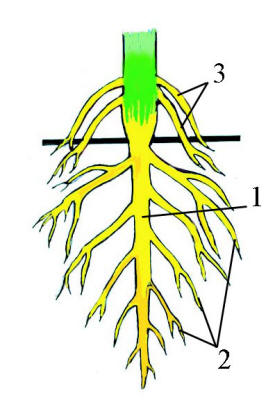 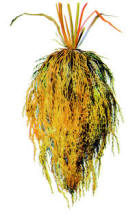 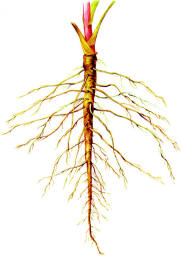 1) сәбіз;  2) бидай;  3) емен;  4) бамбук;  5) күріш;  6) картоп;  7) жүгері;  8) қызанақ.8 сабақ.  Тақырыбы:  Тамырдың түрлері. Атқаратын қызметіне байланысты тамырдың түрөзгерістері.1. Тек негізгі тамыры қоректік заттар жиналып жуандайды. 2. Тарамдалған тамырлардың барлығы жуандайды. 3. Қоректік заты өсімдік қыстап шығу үшін керек. 4. Қоректік затын көктемде жер үсті мүшелері даму кезінде пайдаланады. 5. Пайдалануына қарай – асханалық, техникалық деп бөлінеді. 6. Жыныссыз көбейтуге қажет. 7. Шашақ тамырлар жүйесінің барлығы білеуленіп кетеді. 8. Көбінесе ірі гүл шығаратын сәндік үшін өсіретін өсімдіктерде болады. 9. Жанама тамырлары өзгеріссіз қалады. 10. Екі жылдық өсімдіктердің тамырлары жуандайды. 11. Шырыш, орхидея, нарғызгүл, таушымылдық өсімдіктерінде кездеседі. 12. Сәбіз, қызылша, шомыр шалқанда кездеседі.9 сабақ.  Тақырыбы: Өсімдік өркендерінің құрылысы мен маңызы. Бүршік – бастама өркен. Тапсырма. Биологиялық диктант. Көп нүктенің орнына тиісті сөздерді тауып, қой.Бүршіктің сыртын қалың, тығыз ......қаптайды.Жапырақты бүршік тек ..... ғана орналасады.Кез-келген өркен ........ дамиды.Бастама сабақтың ұшы ............. бітеді.Бүршіктер ұзақ уақыт болады.Бальзамды терек бүршіктерінің қабырщақтары өзінен .......... бөлінетіндіктен өте жабысқақ, өткір иісті.Бұйыққан бүршіктер ..................т.б бұталарды болады.Егер бүршік өркеннің ең ұшына орналасса оны ..........   ....... дейдіА. Ұзарған өркен;  В. Тыныштық күйде;  Б.  Өсу нүктесімен;  С. Ұшқат, сары қарағай;  Д.Бальзам;   Е.   Қабыршақтар;    Ж. Төбе бүршік;  З. Бүршіктен10 сабақ.  Тақырыбы:  Жапырақ өркеннің бүйірлік жанама мүшесі. Жапырақтың сыртқы және ішкі құрылысы.  Тапсырма 1. Суретке анықтап қарап, жай және күрделі жапырақтарды анықта. Күрделі жапырақтар белгіленген сандарды көрсет.Тапсырма 2.  Тест1.Жапырақтың кеңейген бөлімі:А. Күлте                               Б. Сағағы                          С. Тақтасы                       Д. Сүрегі2. Қынапты жапырақтар:А. Терек, үйеңкі                                                                      С. Қарағай, жолжелкенБ. Жүгері, күріш                                                                      Д. Тал, шырмауық3. Үш құлақты күрделі жапырақты өсімдікті белгіле:А. Итмұрын                          Б. Шырша                       С. Бөрібұршақ                    Д. Соя4. Жүйкелену дегеніміз не:А. Өткізгіш шоқтардың жапырақ тақтасында орналасуыБ. Жапырақтың суды буландыруыС. Ағаштың жасын білдіретін жылдық сақиналарД. Органикалық заттарды қорға жинау5. Жапырағы доға жүйкелі өсімдік:А. Інжугүл                            Б. Қамыс                        С. Емен               Д. Үрмебұршақ6. Жапырақтың сабаққа бекінетін жіңішке бөлігі:А. Түйнегі                             Б. Тақтасы                    С. Сағағы                 Д. Сояу7. Жай жапырақты өсімдік: А. Терек                            Б. Ақ қараған                    С. Беде                         Д. Асбұршақ8. Өң жасушаларында болмайды:А. Саңылау                       Б. Лейкопласт                        С. Вакуоль                 Д. ХлорофиллДұрыс жауаптары:  1) С;       2) Б;      3) Д;      4) А;     5) А;    6) С;     7) А;    8) Д. Тапсырма 3.  Графикалық диктант  « ^ »   дұрыс,  « - » қате.1.Жапырақ өсімдіктің өсу мүшесі.2.Жапырақта органикалық заттар жиналмайды.3. Жапырақ тақтадан және сағақтан тұрады.4. Егер бір сағақта екі немесе одан да көп тақтасы болса бұл жай жапырақ.5. Сағақсыз жапыраққа терек, қайың, емен жапырақтары жатады.6. Көбеюге қатысады.7. Жапырақ қор затын жинамайды.Тапсырма 4:  Сәйкестедіру тесті.1. Үш құлақты күрделі	итмұрын2. Тақ қауырсынды күрделі	шырмауық3. Жұп қауырсынды күрделі	 қарағай4. Ине тәрізді	беде5. Бүрек тәрізді	асбұршақ6. Жебе тәрізді	бегония   11 сабақ.  Тақырыбы:  Сабақтың ішкі құрылысы. Сабақтың бойлап және жуандап өсуі. Камбийдің рөлі. Жылдық сақиналар.Тапсырма 1. Көп нүктені орнына тиісті сөздерді тауып, жаз. Тапсырма 2.  Сабақтың суретіне қара және ішкі құрылысының бөлімдерін жаз.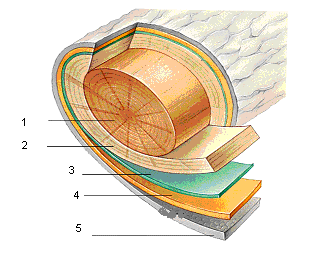    12 сабақ.  Тақырыбы:  Гүл, оның құрылысы мен маңызы.Тапсырма 1. Берілген сандар арқылы гүл бөлімдерін атап, қызметін сипаттап жаз. 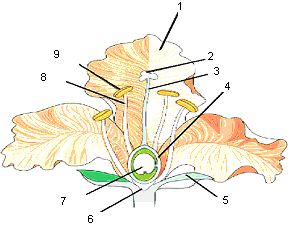 13 сабақ. Тақырыбы: Өсімдіктердің гүлдеуі және тозаңдануы.Тапсырма. Желмен және бунақденелілермен айқас тозаңданатын өсімдіктерге тән
түсініктемелердегі белгілердің рет санын тиісті орнына жазыңдар1. Желмен айқас тозаңданатын өсімдіктер:2. Бунақденелілермен айқас тозаңданатын өсімдіктер:1.Тозаңдары құрғақ, майда, жеңіл, өте көп. 2. Гүл күлтелері ашық реңді. 3. Аталық жіпшелері ұзын, төмен қарай иіліп сәл ғана қимылға тербеліп тұрады. 4. Гүлдері аңқыған хош иісті. 5. Гүлдері реңсіз. 6. Гүлдеріндегі шірнеліктерінен тәтті шірне бөледі. 7. Аналық аузы ірі,түкті. 8. Гүлдерінде иіс болмайды. 9. Тозаңдарының ең сыртқы қабығы қалың, тікенекті, ілмешекті, бүртікті, өсінділері болатындықтан тегіс емес. 10. Гүлдері көбінесе жай гүлсерікті. 11. Гүлдері қос гүлсерікті, пішіндері алуан түрі. 12. Гүлінде шірнеліктері болмайды.14 сабақ. Тақырыбы:  Жемістердің түзілуіТапсырма1.   Кестемен жұмыс жүргізу Тапсырма2. Глоссарий «Тәртіп орнат»1.Гүлді  өсімдіктердің жемістері                                   А.Жидек жеміс
2. Қызанақ, жүзім                                                            Б.Құрғақ, шырынды
3.  Қос ұялы, ішінде пердесі бар                                    В. Қауашақ		                                                                                4. Бір, үш, бес ұялы, көп тұқымды                                Г. Бұршаққын 
5. Қабығы қатты, сүректенген, құрғақ болады            Д. Құрғақ жемістер                                                                                       
6. Жемістің жеміс серігі қатайып кетеді                      Е. Дәнек
7. Бір тұқымды жеміс                                                    Ж. Қанатты жеміс                                                                                            
8. Жеміс серігінің біраз бөлігі жұқарған                     З.Құлпынай, итмұрын
9. Жинақталған жемістер                                              И. Жаңғақ15 сабақ. Тақырыбы: Топырақтан су және минералды заттарды сіңіру. Тапсырма.  Сәйкестендір.1) шымтезек;   2) селитра;     3) құс саңғырығы;   4) қи;   5) суперфосфат;      6) күл;7) азот;       8) компостӨсімдік түрлеріТұрмыстық маңызыМәдениЖабайы Вакуоль1. Жасыл түс беретін хлорофилл дәндері орналасқанЦитоплазма2. Жасушаның көбеюіне қатысадыҚабықша3. Жасушадағы сұйықтықтың қысымын реттейдіЛейкопласт 4. Мөлдір, түссіз сұйықтық, 90% судан тұрадыЯдро 5. Тамырда, тұқымды болатын түссіз пластидтерХлоропласт6. Жасушаны кеуіп кетуден сақтайды. Даражарнақтылар Қосжарнақтылар Кіндік тамыр жүйесіКіндік тамыр жүйесіКіндік тамыр жүйесіКіндік тамыр жүйесіШашақ тамыр жүйесіШашақ тамыр жүйесіШашақ тамыр жүйесіШашақ тамыр жүйесіЖемтамырлар Түйнектамырлар Р/сӨсімдік атауы Құрғақ Шырынды Тұқым саны 1Картоп+∞2Өрік3Бидай4Қауын5Шие6Асбұршақ123456789Органикалық тыңайтқыштарОрганикалық тыңайтқыштарОрганикалық тыңайтқыштарОрганикалық тыңайтқыштарМинералды тыңайтқыштарМинералды тыңайтқыштарМинералды тыңайтқыштарМинералды тыңайтқыштар